Ciasteczka p. AnetkiCiasteczka maślane (przygotowanie wspólnie z rodzicem-bardzo łatwe)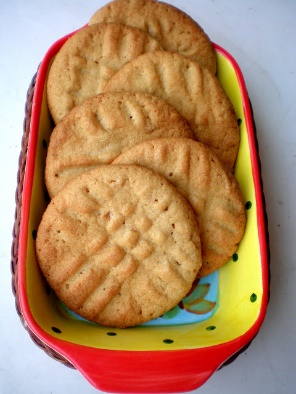 Potrzebne będą:100g masła (pół paczki)80g cukru (ok. 6 łyżek)180g mąki (1 szklanka i 2 łyżki )Wszystko razem zagnieść i rozwałkować. przy pomocy dowolnych foremek wykrawać ciasteczka Piec w temp.1800 z  termoobiegiem przez 20 min. SMACZNEGOSznurujemy buty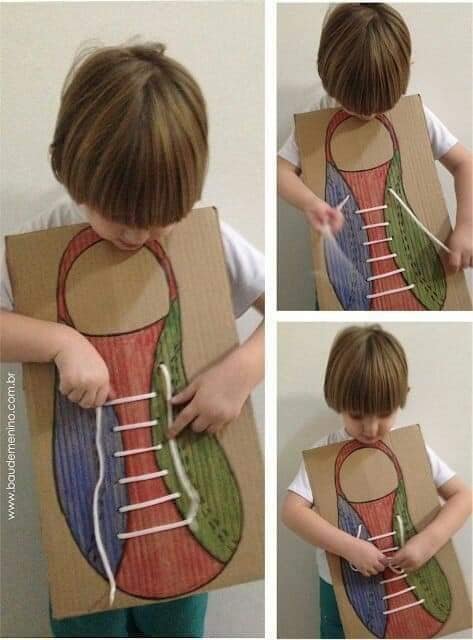 Potrzebny będzie: karton, brystol lub gruby arkusz papieru sznurówka.Razem z rodzicem z kartonu, brystolu lub grubszego arkusza papieru odrysować stópkę dziecka lub po prostu narysować większy kształt stopy. Rodzic pomaga zrobić dziurki , aby dziecko mogło później przewlekać sznurówkę. Dziecko dowolnie  koloruje i bucik gotowy.  Miłej zabawy.